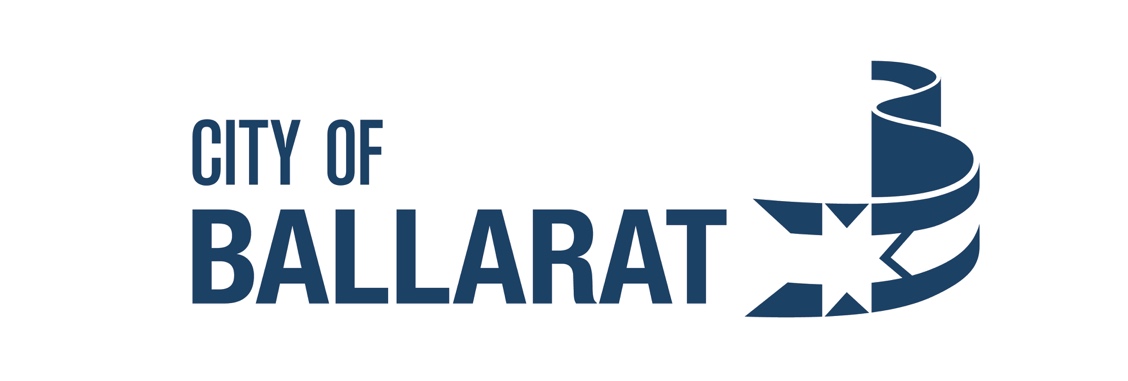 TemplateCommittee Structure, Responsibilities and Checklist
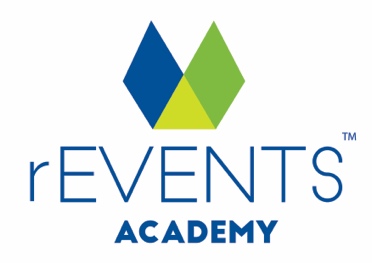 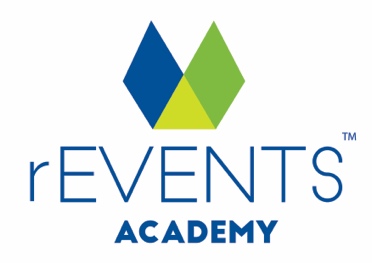 DISCLAIMERWhile all care has been taken in the preparation of this material, no responsibility is accepted by the author for any errors, omissions or inaccuracies. The material provided in this checklist has been prepared to provide general information only. It is not intended to be relied upon or be a substitute for legal or other professional advice. No responsibility can be accepted by the author for any known or unknown consequences that may result from reliance on any information provided in this publication. 1. Event committee structure (example) This is an example of a typical tourism event committee structure, with an executive group and subcommittee coordinators for the various elements of the event. Adjust the positions below to suit your event.Executive GroupSubcommittee Group2. Committee positions roles and responsibilities It is important to have clearly defined roles and responsibilities for your committee members. This allows you to ensure you assign the most appropriate person to each position and allows the committee members to be confident in the role expectations and requirements. Event coordinators – contacts (Refer to individual roles and responsibilities checklists for individual coordinator tasks)Once you have finalised the committee structure and positions above, you can then complete the following checklist of each committee member and coordinator. 
[Event name and year] Roles and responsibilitiesRole: 			Insert the name of the position e.g. Music Coordinator
Budget:		$XXX This will come direct from the event budget															File Storage:		Insert the link to their shared folder for accessing and filing documentation										Email address: 	If this position has a specific email address associated with it, insert it here. 										Objective: 	Insert a brief outline of the objective of this position and how it links to the overall event e.g. Coordinate and manage the event’s live music to ensure visitors are provided with relevant and quality live music to enjoy throughout the day. Music is only used for background purposes. Using the duties outlined above you need to complete a timeline for this committee member. Develop it so that they could complete all the duties remotely without attending meetings and ensure that it links in with the overall event planning timeline. We have included an example for you. If you have anything else to add to the above roles and responsibilities, or would like to make recommendations on how this position (or the event) can operate more efficiently moving forward please make notes below. This will allow us to update the document for future years.Event coordinatorProvide leadership and direction to the committee and oversee the master event timelineChair meetingsFace of the event – media spokesperson, etcManage the event timeline and ensure all coordinators and staff are meeting deadlines Set and manage budget with the treasurerContact for public enquires – mobile number, emails, etcManage the overarching program and develop run sheets, MC notes etc Work with the Secretary on post-event review processRepresent event at relevant meetings and functions with bodies such as regional and state tourism organisations 
Event coordinatorProvide leadership and direction to the committee and oversee the master event timelineChair meetingsFace of the event – media spokesperson, etcManage the event timeline and ensure all coordinators and staff are meeting deadlines Set and manage budget with the treasurerContact for public enquires – mobile number, emails, etcManage the overarching program and develop run sheets, MC notes etc Work with the Secretary on post-event review processRepresent event at relevant meetings and functions with bodies such as regional and state tourism organisations 
SecretaryProvide governance and administrative support to the committeeSet agenda items with Event CoordinatorCompile agenda and minutesDisseminate agenda and minutes to committeeCompile letters or similar documentationFile committee documentationCollect and distribute mailCoordinate the post-event review processThank you letters to all volunteers and stakeholdersCoordinate the committee debrief meeting with the Event Coordinator Post-event update the event manual and all coordinator checklists (in prep for the following year)Ensure the statutory requirements of the event are metCompile and submit any necessary Development ApplicationsComplete risk assessmentsConfirm event insurance Manage WHS requirementsSecretaryProvide governance and administrative support to the committeeSet agenda items with Event CoordinatorCompile agenda and minutesDisseminate agenda and minutes to committeeCompile letters or similar documentationFile committee documentationCollect and distribute mailCoordinate the post-event review processThank you letters to all volunteers and stakeholdersCoordinate the committee debrief meeting with the Event Coordinator Post-event update the event manual and all coordinator checklists (in prep for the following year)Ensure the statutory requirements of the event are metCompile and submit any necessary Development ApplicationsComplete risk assessmentsConfirm event insurance Manage WHS requirementsFinance coordinatorProvide financial guidance and advice to the committeeSet budget with Event Coordinator Accounts receivable and payableProviding financial statements to monthly Executive meetingPreparing quarterly financial reports During the eventEnsure each area has adequate floats - coordinators are responsible for providing this information prior to eventDeliver float to each area early in the morningKeep records of all floats and cash movements on the dayManage a spare float for extra change during the dayCollect and count money once throughout the day, ensuring that each area's money is kept separate Collect all floats at the end of the day and keep them separateArrange the counting of money and banking Post-eventDo a summary report of revenue for each area, in prep for debrief and event reportProvide financial report for reporting purposesNote: set up an accounts email address and ensure this is used for all finance communicationsFinance coordinatorProvide financial guidance and advice to the committeeSet budget with Event Coordinator Accounts receivable and payableProviding financial statements to monthly Executive meetingPreparing quarterly financial reports During the eventEnsure each area has adequate floats - coordinators are responsible for providing this information prior to eventDeliver float to each area early in the morningKeep records of all floats and cash movements on the dayManage a spare float for extra change during the dayCollect and count money once throughout the day, ensuring that each area's money is kept separate Collect all floats at the end of the day and keep them separateArrange the counting of money and banking Post-eventDo a summary report of revenue for each area, in prep for debrief and event reportProvide financial report for reporting purposesNote: set up an accounts email address and ensure this is used for all finance communicationsOperations coordinatorTraffic Management:Coordinate an effective traffic management plan Compile and submit Event Management Plan (EMP)Liaise with Council, Police and Dept. Main RoadsSES Liaison re traffic managementCar parking Liaise with signage coordinator regarding required traffic signageInfrastructure Management:Ensure necessary infrastructure for the site is ordered, tested and deliveredOrder all necessary infrastructure for the eventCoordinate the bump in of all infrastructure as per site planLiaise with electrician and other tradesmen Site Preparation:Ensure the event site is prepared and ready for the eventWork with Executive Group to develop the site design and plan for the eventLiaise with Council regarding roadside mowing and anything else they can do to support preparationCoordinate onsite working bees in the lead up to the eventArrange car parking sites Marketing coordinatorProvide exposure and promotion of the event to a wider target audienceDevelop and implement a marketing action plan for the eventUndertake media activities: public relations, media releases, media liaisonCoordinate all advertising and promotion as approved by the committeeCoordinate website, newsletter and social mediaCoordinate the collateral, signage and programsSponsorship/Grants/Partnerships:Identify, pursue and secure sponsorship both financial and in-kindSet sponsorship budget with Treasurer Secure in-kind sponsorshipIdentify and approach sponsorsCreate a sponsorship proposalCompile sponsorship partnership formsCompile and disseminate sponsorship debriefCommunication with sponsorsLiaise with sponsors on the day of the eventWrite and submit grant applicationsDevelop packages and partnerships with accommodation providers and restaurants/pubs to add value to the event weekendPost-Event Review:Oversee the development and delivery of event surveys Compile the event review report based on survey results and debrief feedbackMerchandise coordinatorSource and sell merchandise that promotes the event Source relevant products that can be branded and sold at the event as another source of incomeAgree with committee on quantity of which products to orderOrder branded productsCoordinate the Merchandise tent during eventProvide feedback on sales post-event
Event MCMC PA event announcementsLiaise with the Executive Group to finalise the announcer run sheets and notes including sponsor announcementsSound gear set up Achieve balance between getting the announcements out and avoiding burdening the attendees with noiseEnsure celebrity guests are at the correct locations at the correct times Market stall coordinatorCoordinate the event markets stalls, ensuring they add value to the event and align with the event values and visionMaintain a market stall databaseDevelop and manage the market stall application processLiaison and contact point for market stall enquires – phone and emailCoordinate the site plan for market stallsManage bump in and on site enquires for all market stallsSource post-event feedback from market stall holders
Volunteer coordinatorSource and coordinate event volunteers for the eventMaintain the volunteer rosterLiaise with Coordinators to look at the gaps and consider how to fill themRegularly recruit new volunteersDevelop volunteer form using SurveyMonkeyUse mailing list database and other means to call out for volunteers and recruit new volunteers to assist the event - school newsletters, community groups (think outside the box) Liaise with all other coordinators to determine how many volunteers they need, when and if they have any requests for certain volunteers Ensure all volunteer rosters finalised with enough volunteers scheduled for set up and post-event clean upSend coordinators their final roster and contacts for their team, encouraging them to touch base (if they haven’t done so already) ensure all team members are ready for the event. Complete final rosters and send to each volunteer with induction pack (sign on/off, food handling guidelines, exact area they are working, etc). Provide their coordinator’s contacts and encourage them to make contact direct with any questions. Thank all volunteers for their support and attach an invitation to the volunteer wrap up.Reallocate volunteers to areas if necessary - ensuring everyone has adequate supportCoordinate floaters and roamers and be a support person on event dayCoordinate volunteer roster at information tentCoordinate volunteer thank you event with Executive Group and Operations Coordinator to ensure location and equipment will be providedEnsure all volunteers receive a formal letter of thanks – recognize them for their effort – and include link to the feedback surveyProvide feedback and a report on who may need more volunteers for next year and what changes need to be madeChildren’s activities coordinatorDevelop and manage children’s activities for the eventConsult with the committee to determine what kids’ activities will be requiredPlan kids’ activities and/or competitions and start speaking with local schools about involvementOrder supplies and equipment, and liaise with the Executive Group to source necessary material donationsKids’ competitions: send reminders to schools and have Marketing Coordinator promote via social media etcSet up the kid’s activitiesMusic coordinatorSelect musicians and manage music stage and performances for the eventSend out an EOI to musicians, and spread the word via social mediaAll EOIs and quotes assessed by the committee, ensuring that those performers selected offer music that fits with the eventBook and liaise with the sound provider (in conjunction with the operations coordinator)Develop the music stage program and ensure it is supplied to website coordinator, along with muso bios and imagesLiaise with the musicians regarding promotional content, requirements, bump in etcCompile the run sheet for all musicians & provide to Executive GroupSet up music stage and soundMC the music tent, ensuring a good flow of music throughout the daySignage coordinatorCoordinate ordering of signage, and set up for event as well as storage afterwardsDevelop signage plan - directional and siteDetermine the extra signage that requires production based on a stocktake of existing signs and the needs as per the site plan. Develop a signage plan and discuss with the Executive Group for directional and site signageProvide the Marketing Coordinator with a list of signage needs so they can make arrangements with designer/printerBuy necessary supplies and equipment for site signage erectionErect all signage as per the signage plan with help of volunteersMonitor signage to ensure it has not been removed or wind-damagedTake down all signage and store for next yearSpecial event coordinatorOrganise special events held as part of the event e.g. farm toursLiaise with farmers, coaches and meal providers and develop itinerary.Ensure all presenters receive a formal letter of thanks – recognize them for the effort – and include link to the feedback surveyPost-event review coordinatorCoordinate the post event review process Develop the surveys and data collection toolsCoordinate the team to conduct the surveys (work with the volunteer coordinator)Plan and facilitate the committee debrief meeting Work with the executive committee to compile the post event report and share with stakeholdersCollate feedback and compile POSITION NAMEPHONEEMAILASSISTANTSEvent CoordinatorXXXXXXXXXXXXAssistant CoordinatorFinance CoordinatorMarketing CoordinatorSecretaryOperations CoordinatorEvent MCVolunteer CoordinatorMain Marquee CoordinatorMusic CoordinatorMerchandise CoordinatorTrouble ShooterKids Activities CoordinatorPost Event Review CoordinatorBar CoordinatorSignage CoordinatorSpecial Event Coordinator #1Special Event Coordinator #2KEY TASKS AND MILESTONESTIMELINE ✓Book the MC/facilitator for the day7 months before eventDevelop a proposed schedule and list of suggested presenters and send to the Executive Group for feedback6 months before eventFinalise program in consultation with Executive Group Book in all entertainment.5 months before eventProvide Volunteer Coordinator any volunteer requirements 4 months before eventLock in performers, program and MC3 months before eventSend all details to the Marketing Coordinator so the website can be updated and content used for marketing the event2 months before eventContact all your allocated volunteers prior to the event and ensure they are aware of requirements, timing and are prepared for their shift (Volunteer Coordinator to provide contacts). Ensure they are invited to the volunteer thank you function at the end of the event.1 month before eventTalk to all performers and discuss requirements and program for event day 1 month before eventLiaise one more time with all volunteers and performers to ensure everyone is good to goEvent - 1 week beforeEnsure AV is working properly the day before eventDay before eventEnsure water is provided for performer - collect from the bar morning of eventEvent DayCollate report of what worked best, what didn't and provide recommendations for the next eventPost Event - first week afterEnsure that all performers and MC are thanked and provided with a formal thank you letterPost Event - first week afterEVENT CONTACTSEVENT CONTACTSEVENT CONTACTSEVENT CONTACTSEVENT CONTACTSEVENT CONTACTSSectionWhoNameWhat forPhoneEmail(e.g. Music)XXXXXXXXXXXXXXXCOORDINATOR NOTES AND FEEDBACKXXX